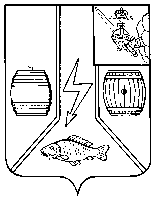 МУНИЦИПАЛЬНОЕ СОБРАНИЕ КАДУЙСКОГО МУНИЦИПАЛЬНОГО ОКРУГАВОЛОГОДСКОЙ ОБЛАСТИРЕШЕНИЕ26 мая 2023 г.                                                                                                  № 54р.п. КадуйО внесении изменений в решение Муниципального СобранияКадуйского муниципального округа Вологодской области  от 24 октября 2022 года № 26 «Об утверждении управления народно- хозяйственным комплексом  Администрации Кадуйского муниципального округа Вологодской области»Руководствуясь статьей 41 Федерального закона Российской Федерации от 06 октября 2003 года №131-ФЗ «Об общих принципах организации местного самоуправления в Российской Федерации» (с последующими изменениями), на основании Устава Кадуйского муниципального округа Муниципальное Собрание Кадуйского муниципального округа Вологодской области решило:Внести в решение Муниципального Собрания Кадуйского муниципального округа Вологодской области от 24 октября 2022 года №26 «Об утверждении управления народно- хозяйственным комплексом Администрации Кадуйского муниципального округа Вологодской области» следующие изменения:1.В наименовании решения слово «утверждении» заменить словом «учреждении»;     2.Изложить пункт 1.5 раздела 1 Положения об управлении народно- хозяйственным комплексом Администрации Кадуйского муниципального округа, утверждённого решением, в следующей редакции:«1.5. Местонахождение: Вологодская область, М.О. Кадуйский, р.п. Кадуй, ул. Мира, д.33, помещ. 7 Почтовый адрес: 162511 Вологодская область, М.О. Кадуйский, р.п. Кадуй, ул. Мира, д.33, помещ 7.»;     3.Изложить  подпункт 2.1.10 пункта 2.1 раздела 2 Положения об управлении народно-хозяйственным комплексом Администрации Кадуйского муниципального округа, утверждённого решением, в следующей редакции:«2.1.10. Осуществление полномочий  в соответствии с гражданским законодательством Российской Федерации по сносу самовольной постройки или ее приведению в соответствие с установленными требованиями.»;4.	Изложить  подпункт 2.1.13 пункта 2.1 раздела 2 Положения об управлении народно-хозяйственным комплексом Администрации Кадуйского муниципального округа, утверждённого решением, в следующей редакции:«2.1.13. Подготовка и выдача уведомлений о несоответствии указанных в уведомлении о планируемых строительстве или реконструкции объекта индивидуального жилищного строительства или садового дома параметров объекта индивидуального жилищного строительства или садового дома установленным параметрам и (или) недопустимости размещения объекта индивидуального жилищного строительства или садового дома на земельном участке, а также уведомлений о несоответствии построенных или реконструированных объектов индивидуального жилищного строительства или садового дома требованиям законодательства о градостроительной деятельности.»;5.	Изложить  подпункт 2.1.26 пункта 2.1 раздела 2 Положения об управлении народно-хозяйственным комплексом Администрации Кадуйского муниципального округа, утверждённого решением, в следующей редакции:«2.1.26. Организация и проведение публичных слушаний или общественных обсуждений на территориях Кадуйского муниципального округа по проектам планировки территории, проектам межевания территории, проектам решений о предоставлении разрешения на условно разрешенный вид использования земельного участка или объекта капитального строительства, проектам решений о предоставлении разрешения на отклонение от предельных параметров разрешенного строительства, реконструкции объектов капитального строительства, по  вопросам согласования и  утверждения проекта схемы расположения земельного участка на кадастровом плане территории, образуемого под многоквартирным жилым домом.»;6.	Дополнить пункт 2.1. раздела 2 Положения об управлении народно-хозяйственным комплексом Администрации Кадуйского муниципального округа, утверждённого решением, подпунктом 2.1.62 следующего содержания:«2.1.62. Осуществление полномочий по выдаче разрешений на выполнение авиационных работ, парашютных прыжков, демонстрационных полетов воздушных судов, полетов беспилотных воздушных судов (за исключением полетов беспилотных воздушных судов с максимальной взлетной массой менее 0.15 кг), подъемов привязных аэростатов над населенными пунктами Кадуйского муниципального округа, а также посадок (взлетов) на расположенные в границах Кадуйского муниципального округа площадки, сведения о которых не опубликованы в документах аэронавигационной информации.».	7.Поручить заместителю Главы Кадуйского муниципального округа, начальнику управления народно- хозяйственным комплексом  Администрации Кадуйского муниципального округа Родичеву А.В. осуществить         государственную регистрацию изменений, вносимых в Положение об управлении народно- хозяйственным комплексом Администрации Кадуйского муниципального округа, в установленном законом порядке.Настоящее     постановление    подлежит    официальному   опубликованию   в Кадуйской  районной    газете   «Наше время»   и   размещению на сайте Кадуйского муниципального округа в информационно-телекоммуникационной сети « Интернет».Председатель Муниципального Собрания Кадуйского муниципального округаГлава Кадуйского муниципального округа Вологодской области______________ З.Г. Кузнецова________________ С.А. Грачева